Полиция напоминает: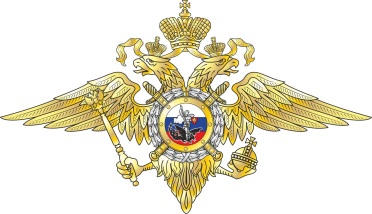 важно задуматьсяо сохранности своего имуществаНа территории Корякского округа  участились случаи совершения краж из гаражей. Как правило, предметом посягательства становятся запасные части и детали, транспортные средства, бытовые и промышленные изделия, горюче-смазочные материалы.Обычно злоумышленники используют следующие способы проникновения в гаражный бокс: подбор ключей, разрушение навесных замков, ворот или стен гаража, отгибание либо разрушение крыши.Снизить риск совершения краж из гаражных боксов помогут установка систем видеонаблюдения и техническое укрепление гаража. Для технического укрепления гаража необходимо:1) произвести замену навесного замка на несколько накладных запирающих устройств, использовать эксцентриковые запоры;2) срезать или убрать внутрь поверхности ворот петли, предназначенные для навесного замка;3) приварить к воротам дополнительные металлические пояса вертикальной и горизонтальной жесткости;4) использовать потайные петли ворот либо наварить на гаражные петли специальные прутки;5) установить автономную сигнализацию, срабатывающую при неправомерном открытии ворот;6) соорудить металлический каркас внутри помещения гаража;7) произвести дополнительное цементирование металлических крюков в плитах бетонных гаражных боксов, обеспечивающих перекрытие.Следование данным рекомендациям значительно увеличит время проникновения злоумышленников в гаражный бокс и защитит Ваше имущество от преступных посягательств.При обнаружении попыток завладения чужим имуществом обращайтесь в полицию по телефону 02 либо на единый экстренный канал помощи 112.Телефон дежурной части Корякский МО МВД России: 8(41543) 3130402Полиция напоминает:важно задуматьсяо сохранности имущества Известно, что преступление лучше предупредить, чем затем устранить последствия и вернуть похищенное. Предлагаем вам несколько советов, следуя которым возможно снизить риск кражи.1. Единственный гарантированный способ защиты от кражи – не оставлять велосипед без присмотра.2. Если все же велосипед приходится оставить, даже на непродолжительное время, то обязательно пристегните его надежным велозамком.3. Пристегивая велосипед к ограждению, перилам или подобной конструкции, убедитесь в ее надежности и устойчивости.4. Желательно оставлять велосипед в поле зрения камер видеонаблюдения, если таковые имеются поблизости;5. Не стоит доверять присмотр за велосипедом незнакомым людям.6. Запомните «особые приметы» вашего велосипеда. Если их нет, то следует выбить на раме или несмываемой краской нанести какую-нибудь метку, например, ваш почтовый индекс и номер дома. Обычно злоумышленники не связываются с «мечеными велосипедами», так как их легко опознать. Кроме того, у каждого велосипеда имеется серийный номер расположенный, как правило, на раме. Обязательно перепишите его в паспорт велосипеда.Если Вы все же пострадали от действий преступников, обращайтесь в полицию по телефону 02 либо 31-3-04Полиция напоминает:важно задуматьсяо сохранности имущества Известно, что преступление лучше предупредить, чем затем устранить последствия и вернуть похищенное. Предлагаем вам несколько советов, следуя которым возможно снизить риск кражи.1. Единственный гарантированный способ защиты от кражи – не оставлять велосипед без присмотра.2. Если все же велосипед приходится оставить, даже на непродолжительное время, то обязательно пристегните его надежным велозамком.3. Пристегивая велосипед к ограждению, перилам или подобной конструкции, убедитесь в ее надежности и устойчивости.4. Желательно оставлять велосипед в поле зрения камер видеонаблюдения, если таковые имеются поблизости;5. Не стоит доверять присмотр за велосипедом незнакомым людям.6. Запомните «особые приметы» вашего велосипеда. Если их нет, то следует выбить на раме или несмываемой краской нанести какую-нибудь метку, например, ваш почтовый индекс и номер дома. Обычно злоумышленники не связываются с «мечеными велосипедами», так как их легко опознать. Кроме того, у каждого велосипеда имеется серийный номер расположенный, как правило, на раме. Обязательно перепишите его в паспорт велосипеда.Если Вы все же пострадали от действий преступников, обращайтесь в полицию по телефону 02 либо 31-3-04Дружные соседи – бдительные соседи!Подружитесь с соседями. Именно они могут стать вашими первыми союзниками в профилактике квартирных краж. Уезжая надолго, важно, чтобы надежные соседи следили за квартирой, а еще лучше время от времени заходили к вам и забирали корреспонденцию из почтового ящика. 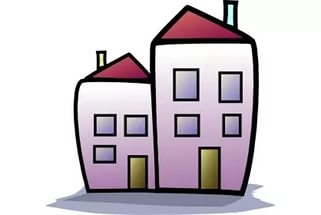 Если же беда случилась, то они же помогут сотрудникам правоохранительных органов раскрыть преступление. Неравнодушные граждане всегда обратят внимание на незнакомцев в подъезде и шум на лестничной площадке. Излишне любопытные соседи могут просто спугнуть вора. Если кража произошла, то постарайтесь максимально оградить место преступления от доступа к нему третьих лиц и не пытайтесь сразу посмотреть, что пропало. Если соблюдете это нехитрое правило, у экспертов-криминалистов будет больше шансов изъять с места преступления следы, которые позволят задержать подозреваемого.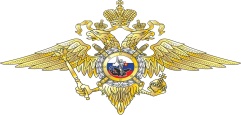               Корякский  МО МВД РоссииДружные соседи – бдительные соседи!Подружитесь с соседями. Именно они могут стать вашими первыми союзниками в профилактике квартирных краж. Уезжая надолго, важно, чтобы надежные соседи следили за квартирой, а еще лучше время от времени заходили к вам и забирали корреспонденцию из почтового ящика. Если же беда случилась, то они же помогут сотрудникам правоохранительных органов раскрыть преступление. Неравнодушные граждане всегда обратят внимание на незнакомцев в подъезде и шум на лестничной площадке. Излишне любопытные соседи могут просто спугнуть вора. Если кража произошла, то постарайтесь максимально оградить место преступления от доступа к нему третьих лиц и не пытайтесь сразу посмотреть, что пропало. Если соблюдете это нехитрое правило, у экспертов-криминалистов будет больше шансов изъять с места преступления следы, которые позволят задержать подозреваемого.                Корякский  МО МВД России